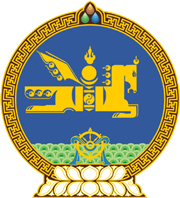 МОНГОЛ  УЛСЫН  ХУУЛЬ2017 оны 12 сарын 07 өдөр				                       Төрийн ордон, Улаанбаатар хот   СТАНДАРТЧИЛАЛ, ТОХИРЛЫН    ҮНЭЛГЭЭНИЙ ТУХАЙ ХУУЛЬД    ӨӨРЧЛӨЛТ ОРУУЛАХ ТУХАЙ1 дүгээр зүйл.Стандартчилал, тохирлын үнэлгээний тухай хуулийн 23 дугаар зүйлийн 23.4 дэх хэсгийг доор дурдсанаар өөрчлөн найруулсугай:“23.4.Аймаг, нийслэлийн стандартчиллын байгууллагын даргыг Төрийн албаны тухай хуулийн 25, 26, 27 дугаар зүйлд заасны дагуу сонгон шалгаруулж томилно.”2 дугаар зүйл.Энэ хуулийг Төрийн албаны тухай /Шинэчилсэн найруулга/ хууль хүчин төгөлдөр болсон өдрөөс эхлэн дагаж мөрдөнө.	МОНГОЛ УЛСЫН 	ИХ ХУРЛЫН ДАРГА 					          М.ЭНХБОЛД 